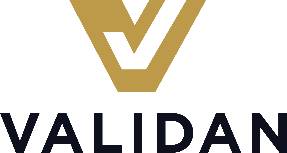 Dato: 	Underskrift – montør  Kunde:Montør / Dato://///Adresse:Adresse:Mail:Mail:Kontaktperson:Kontaktperson:Kontaktperson:Tlf.: Anlægsinformation Anlægsinformation Fabrikat:Type:Kollektortype: Kollektorlængde: Serienummer:Slutkontrol for varmepumpeanlægSlutkontrol for varmepumpeanlægSlutkontrol for varmepumpeanlægSlutkontrol for varmepumpeanlægFør idriftsættelseOKOpstartOKKollektorsystem fyldtFrem temperatur:                                      C•Kollektersystem udluftetRetur temperatur:                                              C•Brinekoncentration kontrolleret  Diff. Temperatur ind/ud:                                   C•Varmesystem fyldtIndstilling af cirkulationspumpeVarmesystem udluftetIndstilling ag pumpe til brinekredsVarmekurve indstilletFunktionsafprøvning efter fabrikantens anvisningVed idriftsættelseOKAndet / tilføjelserOKFabrikantens vejledning fulgtKorrekt montering af varmepumpeInstallation af varmeoptagesystemDræn afløbIsolering af rørTilslutning til varmeforbrugende anlægTilslutning til brugsvandIndregulering af anlægTrykprøvningUdefølerFunktionsafprøvningVE-ansvarliges opgaver og dokumentation (udfyldes af VE-ansvarlig)OKIkke aktuelDato SignaturProjektering af anlægget er i overensstemmelse med lovgivningenAnlægget er projekteret og udført med størst mulige energieffektivitet Anlægget er anmeldt/ansøgt korrekt til relevant myndighed Opgaven er bemandet med medarbejdere, der er kvalificerede til opgavenNødvendig instruktion givet, herunder ved installation, der afviger fra det forudsatteSkriftlige instruktioner er udleveret til medarbejderne i nødvendigt omfang Medarbejderne er gjort bekendt med, hvad der er aftalt med kunden Foreskrevne kontroller, afprøvninger og målinger er udført og vurderetAfvigelser/reklamationer er registreret/behandlet/udbedret Arbejdet er udført iht. gældende bestemmelser og kan som helhed godkendes Er der ført tilsyn med det udførte arbejde?